    ث1 /أ)  ثيَناسةى ئةمانةى خوارةوة بكة.  (15)                                                         نمرة                        بةرنامةى SPSS :  Output Viewer:Data viewData- Transpose:              ب ) ئةمانةى خوارةوة بؤ ض مة بةستيك بةكارديت لة بةربامةى SPSSSort CasesData view Align ث2  /أ) ضؤنيةتى زيادكردنى (Case ) لةبةرنامةى (SPSS) ؟                                  (10) نمرة          ب) ضؤنيةتى سرِينةوةى فايلى نوىَ لةبةرنامةى (SPSS ) ؟         ج) ضؤنيةتى كردنةوةى فايلى نوىَ لةبةرنامةى (SPSS) ؟           د)  ْضؤنيةتى زيادكردنى (Variable ) لةبةرنامةى (SPSS) ؟  ث3  /أ)  ليستى Data لةبةرنامةى (SPSS) باس بكة؟  (15)                                          نمرة          ب) باسي Data - define variable properties بكة ؟پ1) بؤ ئةم داتاية ي خوارةوة Sum بدؤزةرةوة ، ئةم فايلة خزن بكة بة ناوي خؤت لة ناو فؤلدةريك بةناوي باوكت لة سة ر دسك تؤث.ث2) بؤ ئةم داتاية ي خوارةوة Avarage  بدؤزةرةوة ، ئةم فايلة خزن بكة بة ناوي خؤت لة ناو فؤلدةريك بةناوي باوكت لة سة ر دسك تؤث.وه‌زاره‌تى خوێندنی باڵا و توێژینه‌وه‌ى زانستى وه‌زاره‌تى خوێندنی باڵا و توێژینه‌وه‌ى زانستى وه‌زاره‌تى خوێندنی باڵا و توێژینه‌وه‌ى زانستى 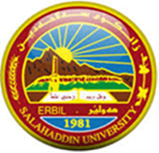 بابه‌ت: SPSS  بابه‌ت: SPSS  زانكۆى سه‌لاحه‌دین - هه‌ولێرزانكۆى سه‌لاحه‌دین - هه‌ولێرزانكۆى سه‌لاحه‌دین - هه‌ولێر               به‌روار:     17 \ 12\  2023               كات: 1:30 كاتژمێر               به‌روار:     17 \ 12\  2023               كات: 1:30 كاتژمێر               به‌روار:     17 \ 12\  2023               كات: 1:30 كاتژمێركۆلێژى به‌رِێوه‌بردن و ئابوورىبه‌شی ئابووری ئێوارانقۆناغ: ضوارةم       كۆلێژى به‌رِێوه‌بردن و ئابوورىبه‌شی ئابووری ئێوارانقۆناغ: ضوارةم       كۆلێژى به‌رِێوه‌بردن و ئابوورىبه‌شی ئابووری ئێوارانقۆناغ: ضوارةم       تاقیكردنه‌وه‌ى كۆتایی كۆرسی یەکەمخولیيةكةم  تاقیكردنه‌وه‌ى كۆتایی كۆرسی یەکەمخولیيةكةم  تاقیكردنه‌وه‌ى كۆتایی كۆرسی یەکەمخولیيةكةم  تاقیكردنه‌وه‌ى كۆتایی كۆرسی یەکەمخولیيةكةم  2023 – 20222023 – 20222023 – 20222023 – 2022ث.ي .د.سامية خالدمامۆستاى بابه‌تبه‌هیواى سه‌ركه‌وتنث.ي .د.بختيار صابر سه‌رۆكی به‌شوه‌زاره‌تى خوێندنی باڵا و توێژینه‌وه‌ى زانستى وه‌زاره‌تى خوێندنی باڵا و توێژینه‌وه‌ى زانستى وه‌زاره‌تى خوێندنی باڵا و توێژینه‌وه‌ى زانستى بابه‌ت: SPSS  بابه‌ت: SPSS  زانكۆى سه‌لاحه‌دین - هه‌ولێرزانكۆى سه‌لاحه‌دین - هه‌ولێرزانكۆى سه‌لاحه‌دین - هه‌ولێر               به‌روار:  17  \ 12\  2023               كات: 1:30 كاتژمێر               به‌روار:  17  \ 12\  2023               كات: 1:30 كاتژمێر               به‌روار:  17  \ 12\  2023               كات: 1:30 كاتژمێركۆلێژى به‌رِێوه‌بردن و ئابوورىبه‌شی ئابووری ئێوارانقۆناغ: ضوارةم       كۆلێژى به‌رِێوه‌بردن و ئابوورىبه‌شی ئابووری ئێوارانقۆناغ: ضوارةم       كۆلێژى به‌رِێوه‌بردن و ئابوورىبه‌شی ئابووری ئێوارانقۆناغ: ضوارةم       تاقیكردنه‌وه‌ى كۆتایی كۆرسی یەکەم/پراكتیكی خولیيةكةم  تاقیكردنه‌وه‌ى كۆتایی كۆرسی یەکەم/پراكتیكی خولیيةكةم  تاقیكردنه‌وه‌ى كۆتایی كۆرسی یەکەم/پراكتیكی خولیيةكةم  تاقیكردنه‌وه‌ى كۆتایی كۆرسی یەکەم/پراكتیكی خولیيةكةم  2023 – 20222023 – 20222023 – 20222023 – 2022KurdishEnglishComputerStatistics888967509067705591989269KurdishEnglishComputerStatistics808967509562735281989261